LM10 Confidentiality and Integrity of Cloud Overview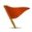 In this module, we review Confidentiality and Integrity of cloud. To Do List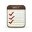 Go through LM 10 Learning Material. Use the PowerPoint slides as the guideline.Learning Outcomes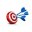 After this module, student will be able to:Explain the cloud confidentialityExplain the cloud integrityExplain the difference between confidentiality and integrityDescribe the importantce of both confidentiality and integrity Got Questions?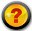 No problem. Contact me through email  immediately. It's guaranteed that you'll get a response within 24 hours!